HungaryHungaryHungaryJune 2024June 2024June 2024June 2024SundayMondayTuesdayWednesdayThursdayFridaySaturday12345678Day of National Unity910111213141516171819202122Day of the Independent Hungary2324252627282930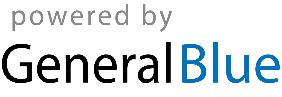 